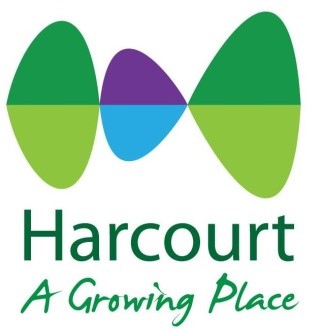 Minutes of the Harcourt Progress Association IncAnnual General Meeting Wednesday 24th July, 2019, from 7pm at Harcourt’s ANA HallPresent: Glynn Jarrett, Lyn Loorham, Annette Larsen Rae, Tricia Balmer, Sha Cordingley, Lisel Malan, Melva Graham, Liz Rowe, Danny Pettingill, Dianne Baig, Pauline Wilkinson, Robyn Miller, Jacqueline Brodie-Hanns, Scott HarringtonApologies: Des Raeburn-Jenkin, Mel , Paul Mizzi, Vicki Polgase, Adam Marks, Karen Meirsch, Andrew Meirsch, Terry Willis, Bronwyn Willis, Donna McMahonMinutes of last AGM, 14th December, 2017 were tabled. Motion to accept the minutes as a true and accurate account: moved by Sha, seconded by Robyn, unanimous support, motion carried. Updates and sub-committee reports were presented by members in attendance:SHINE Harcourt: Jacqueline Communications Sub-Committee: Robyn, Editor of the CoreHarcourt Play Space Working Group: Trivia Adopt A Roadside Working Group: Sha Harcourt Events And Tourism Sub-Committee: JacquelineHarcourt District Fruit Growers Association Sub-Committee: ScottScott is now stepping down from his role with the HPA and as President of the HDFGA Inc. The HPA is grateful for his support as a Steering Committee member in recent years. We look forward to working with a new representative of the HDFGA in an effort to support this valuable local industry into the future. Financial reports for the years 2017-2018 and 2018-2019 were tabled as prepared by Treasurer Karen Meirsch. Motion to accept the financial reports: moved by Glynn, seconded by Jill, unanimous support, motion carried. Number of ordinary members be increased to reflect representation of sub-committees on the Steering Committee. Motion to increase the number of ordinary members to 8 members: moved by Jill, seconded by Lisel, unanimous support, motion carried. Nomination and election of committee members:It was agreed to elect ordinary committee members to the Steering Committee and to allow the determination of office-bearer roles at a later date.The following members nominated for positions on the Steering Committee:Robyn MillerSha CordingleyJacqueline Brodie-HannsKaren MeirschLisel MalanPauline WilkinsonGlynn JarrettLiz RoweMotion to accept these member nominations to the Steering Committee: moved by Annette, seconded by Jill, unanimous support, motion carried. Meeting closed at 8.30pm